Supplementary materials for:The Early Cretaceous tectonic evolution of the Neo-Tethys: Constraints from zircon U–Pb geochronology and geochemistry of the Liuqiong adakite, Gongga, TibetYao Zhong a, Wen-Guang Yang a, *, Li-Dong Zhu a, Long Xie a, Yuan-Jun Mai a, Nan Li a, Yu Zhou a, Hong-Liang Zhang b, Xia Tong a, and Wei-Na Feng ca Institute of Sedimentary Geology, Chengdu University of Technology, Chengdu 610059, Chinab College of Earth Science, Chengdu University of Technology, Chengdu 610059, Chinac The 106 Geological Brigade, Sichuan Bureau of Geology and Mineral Resources, Chengdu 611130, ChinaShort title: The Early Cretaceous tectonic evolution of Neo-TethysAuthor for Correspondence: Wen-Guang Yang (yangwg1018@gmail.com) Institute of Sedimentary Geology, Chengdu University of Technology, Chengdu 610059, China 1#, Dongsanlu, Erxianqiao, Chengdu 610059, Sichuan, P.R.China TablesTable S1 Whole-rock geochemistry of the Early Cretaceous adakite rocks from LiuqiongTable S2 Analysis results of zircon U–Pb ages of D0085-N3, D0087-N1 and 20CG21-N5Table S3 The Lu-Hf isotope compositions of the zircons of D0085-N3, D0087-N1 and 20CG21-N5FiguresFig. S1 Concordia plots of zircon standards (91500 and GJ-1)Fig. S2 Hf isotopic ratios of zircon standards (91500 and Ple)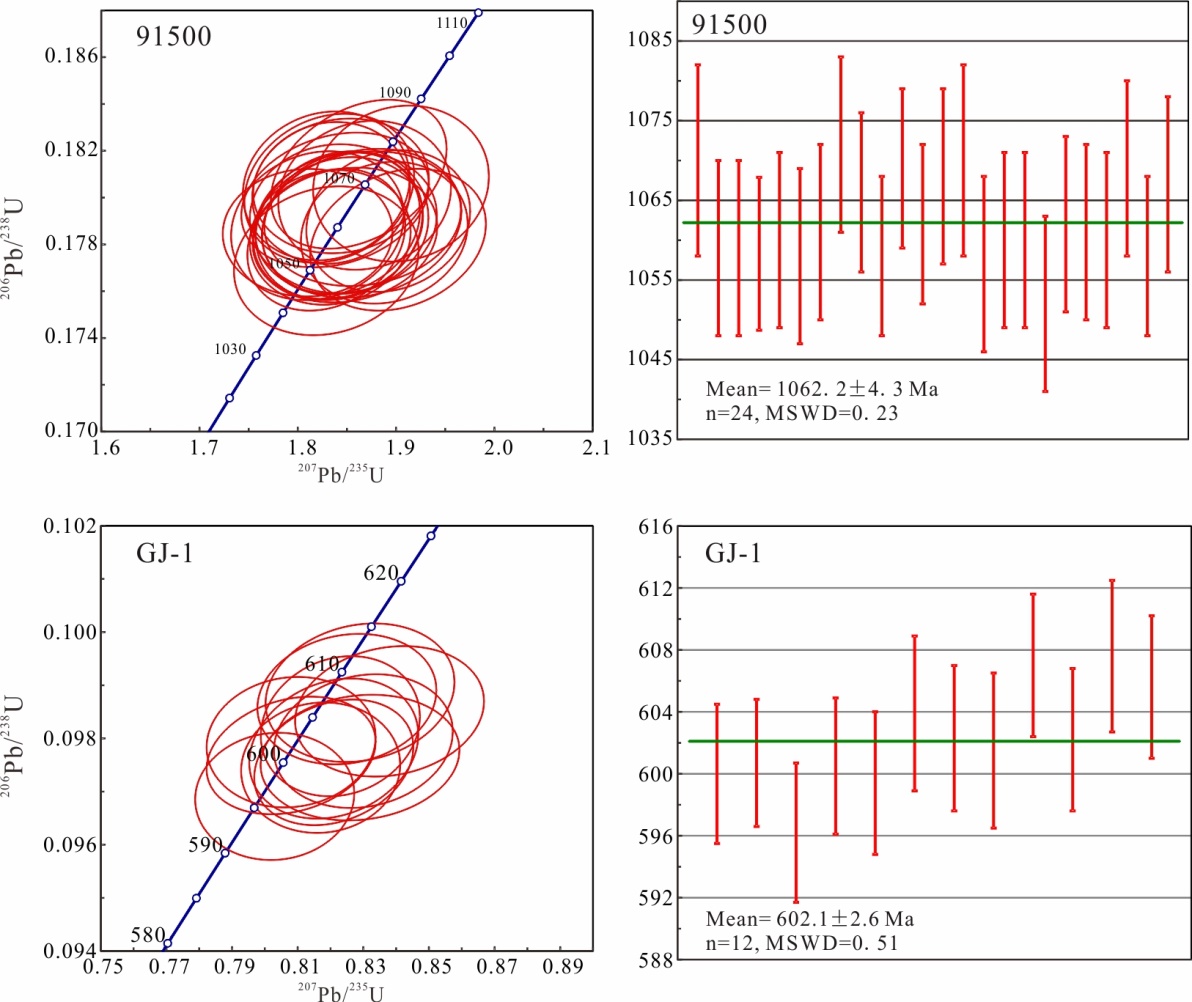 Fig. S1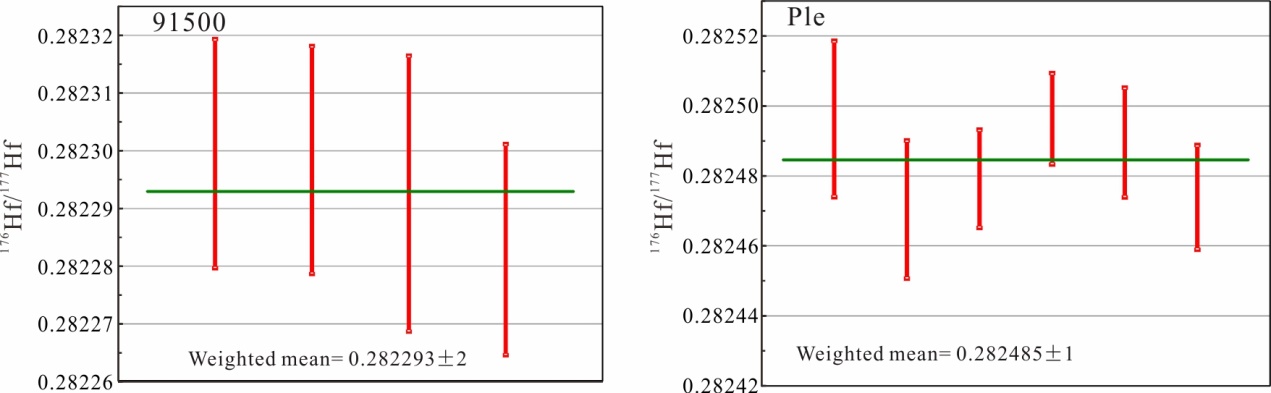 Fig. S2Sample No.D0087-DH1D0087-DH2D0087-DH3D0087-DH4D0087-DH520CG21-DH120CG21-DH220CG21-DH320CG21-DH4-120CG21-DH4-220CG21-DH5Rock TypeQuartz diorite Quartz diorite Quartz diorite Quartz diorite Quartz diorite Quartz diorite Quartz diorite Quartz diorite Quartz diorite Quartz diorite SiO259.46 59.69 59.74 59.40 59.47 60.6860.1160.6961.0360.9860.98TiO20.51 0.54 0.52 0.53 0.54 0.470.450.420.450.450.47Al2O316.56 16.63 16.65 16.64 16.37 16.7916.8516.5916.6916.6316.47TFe2O35.44 5.52 5.54 5.63 5.68 5.064.984.604.864.875.12MnO0.11 0.13 0.13 0.12 0.13 0.100.100.090.090.090.11MgO4.27 4.55 4.28 4.44 4.34 3.153.172.772.942.933.27CaO5.11 4.84 5.63 5.42 5.34 4.494.474.183.873.874.33Na2O5.81 5.59 4.91 5.47 5.67 4.704.915.445.075.074.97K2O0.57 0.50 0.47 0.40 0.38 0.490.600.680.720.720.49P2O50.17 0.18 0.18 0.18 0.18 0.200.200.190.200.200.20LOI1.20 1.31 1.43 1.35 1.20 3.703.674.364.074.093.57SUM99.21 99.47 99.47 99.57 99.30 99.8399.53100.0199.9999.8999.97Mg#65 66 64 6564 596058 595860Li14.80 19.56 20.26 16.97 12.05 36.136.137.437.8-32.5Be0.76 0.71 0.90 0.80 0.83 0.840.880.860.92-0.70Sc15.57 15.67 14.42 15.63 15.38 10.410.49.1110.4-10.9V132.86 127.21 128.92 134.27 130.18 10710694.1106-108Cr132.04 139.10 123.71 130.55 130.11 71.677.057.061.0-73.0Co17.47 16.01 17.86 18.91 16.52 11.511.28.7011.7-11.8Ni47.10 46.69 42.58 47.63 43.87 24.629.923.022.2-25.9Cu61.32 12.95 20.23 34.73 25.10 24.326.521.723.3-17.5Zn65.70 61.61 72.06 69.34 65.20 55.754.347.553.4-62.7Ga17.01 16.67 16.43 17.02 16.43 16.916.616.116.9-16.8Rb9.43 9.85 8.41 6.40 6.55 9.2210.811.813.1-8.89Sr866.72 882.37 843.27 1001.64 876.75 91388110271099-774Y12.98 12.94 12.59 13.02 12.50 12.011.811.112.1-12.3Zr82.62 86.40 77.89 84.19 80.71 63.459.269.062.4-65.6Nb2.47 2.42 2.43 2.54 2.46 2.262.252.192.46-2.26Sn0.49 0.53 0.52 0.55 0.52 0.450.470.460.54-0.57Cs0.43 0.82 0.67 0.45 1.00 0.700.921.011.12-0.66Ba125.60 127.47 84.43 123.35 107.38 158206157174-145La12.02 11.89 11.10 11.88 11.67 14.114.014.215.2-13.9Ce25.91 25.67 24.26 25.67 25.80 30.529.929.932.0-30.1Pr3.23 3.16 3.03 3.17 3.06 3.583.553.503.81-3.67Nd12.96 12.74 12.02 12.27 12.35 15.114.414.715.4-15.0Sm2.67 2.57 2.58 2.80 2.66 3.002.832.763.00-3.01Eu0.91 0.91 0.82 0.90 0.87 0.970.860.960.93-0.88Gd2.54 2.50 2.31 2.50 2.43 2.532.482.392.64-2.58Tb0.40 0.40 0.38 0.41 0.39 0.350.380.360.37-0.37Dy2.44 2.27 2.30 2.43 2.19 2.022.101.922.19-2.11Ho0.48 0.46 0.43 0.47 0.46 0.400.410.380.42-0.41Er1.29 1.27 1.25 1.27 1.25 1.191.161.111.17-1.24Tm0.19 0.19 0.20 0.20 0.19 0.180.170.160.18-0.19Yb1.21 1.27 1.25 1.24 1.21 1.151.171.111.21-1.20Lu0.19 0.19 0.19 0.19 0.19 0.180.180.170.18-0.18Hf2.20 2.26 2.18 2.25 2.34 1.861.751.971.80-1.94Ta0.19 0.18 0.19 0.17 0.17 0.150.150.150.15-0.14Tl0.07 0.07 0.07 0.05 0.05 0.0780.0970.0830.11-0.071Pb24.07 11.16 19.05 21.11 9.56 8.147.765.765.91-11.7Th2.68 2.57 2.58 2.69 2.63 3.112.953.193.32-3.06U0.96 0.90 0.97 0.95 0.95 1.031.021.121.12-1.00δEu1.06 1.09 1.02 1.04 1.05 1.050.971.120.99-0.94Sr–Nd isotope compositionsSr–Nd isotope compositionsSr–Nd isotope compositionsSr–Nd isotope compositionsSr–Nd isotope compositionsSr–Nd isotope compositionsSr–Nd isotope compositionsSr–Nd isotope compositionsSr–Nd isotope compositionsSr–Nd isotope compositionsSr–Nd isotope compositionsSr–Nd isotope compositions87Rb/86Sr0.03 0.03 0.03 0.02 0.02 87Sr/86Sr0.705680 0.705918 0.705889 0.705682 0.705796 (±2σ)0.000005 0.000006 0.000005 0.000005 0.000007 (87Sr/86Sr)i0.705617 0.705853 0.705831 0.705645 0.705753 147Sm/144Nd0.124624 0.121720 0.129514 0.137965 0.130149 143Nd/144Nd0.512884 0.512890 0.512872 0.512883 0.512876 (±2σ)0.000008 0.000012 0.000036 0.000018 0.000009 (143Nd/144Nd)i0.512769 0.512778 0.512753 0.512756 0.512756 εNd(t)6.10 6.27 5.78 5.84 5.84 Sample No.232Th238UTh/URatioRatioRatioRatioRatioRatioAge（Ma）Age（Ma）Age（Ma）Age（Ma）Age（Ma）Age（Ma）ConTi(ppm)Sample No.ppmppmTh/U207Pb/206Pb2σ/1σ207Pb/235U2σ/1σ206Pb/238U2σ/1σ207Pb/206Pb2σ/1σ207Pb/235U2σ/1σ206Pb/238U2σ/1σConTi(ppm)D0085-N3-1551470.370.051200.004200.160000.013000.022840.00040100.0160.0148.011.0145.52.5981.97 D0085-N3-2551460.380.048000.003800.144000.011000.021880.000360.0140.0134.49.5139.52.3962.89 D0085-N3-31192300.520.049100.002500.149400.007600.021930.00027110.0100.0140.56.7139.91.71003.66 D0085-N3-41792940.610.051900.003400.154400.009400.021830.00033200.0130.0144.98.3139.22.1963.47 D0085-N3-51072550.420.047400.002800.145100.008300.022150.0003030.0120.0137.57.2141.21.9973.95 D0085-N3-6981980.500.051000.003700.150100.009900.021790.00037120.0140.0140.68.7138.92.3992.45 D0085-N3-7651690.390.051800.004100.155000.012000.022080.00037180.0160.0145.010.0140.82.3973.34 D0085-N3-81272690.470.047100.002900.143600.008400.022160.0003420.0120.0135.47.5141.32.2963.29 D0085-N3-91262730.460.050000.002800.151800.008400.022060.00029140.0120.0142.57.4140.61.8993.76 D0085-N3-101282460.520.050100.003500.152000.011000.021920.00038130.0140.0142.29.5139.82.4982.59 D0085-N3-112123250.650.049600.003000.150300.008700.022310.00036140.0120.0142.68.0142.32.31003.70 D0085-N3-121753060.570.049700.002700.148600.007700.021800.00028120.0100.0139.96.7139.01.8994.49 D0085-N3-13511500.340.046200.004500.143000.014000.022230.00047-40.0180.0134.012.0141.72.9942.34 D0085-N3-14942610.360.051900.003300.157000.010000.021700.00034220.0130.0147.99.0138.42.1936.60 D0085-N3-151142490.460.048100.003000.145000.008900.021900.0003340.0120.0136.37.9139.62.1983.50 D0085-N3-161102790.400.048500.002900.149300.008800.022330.0002970.0120.0140.37.8142.41.8993.10 D0085-N3-17902090.430.050500.004300.155000.013000.022320.00044120.0170.0145.011.0142.32.8983.43 D0085-N3-181783250.550.048400.002800.145900.008200.021820.0003060.0110.0137.47.2139.21.9994.45 D0085-N3-19481460.330.051000.004400.156000.014000.022050.00047170.0170.0145.012.0140.62.9972.00 D0085-N3-20822320.350.048800.003300.146100.009900.021760.0003150.0130.0137.18.7138.82.0992.87 D0087-N1-1163 295 0.55 0.04860 0.00270 0.14700 0.00820 0.02190 0.00030 110.0110.0138.37.3139.71.9995.35 D0087-N1-2127 285 0.45 0.04810 0.00310 0.14720 0.00940 0.02202 0.00031 50.0120.0138.28.2140.41.9984.30 D0087-N1-3178 302 0.59 0.05100 0.00240 0.15500 0.00730 0.02219 0.00025 180.098.0145.46.4141.51.6975.48 D0087-N1-4168 304 0.55 0.04690 0.00250 0.14130 0.00730 0.02178 0.00029 30.0100.0133.56.5138.91.8964.14 D0087-N1-5167 321 0.52 0.04900 0.00260 0.14920 0.00810 0.02200 0.00030 100.0110.0141.17.3140.31.9994.43 D0087-N1-6104 224 0.46 0.04960 0.00320 0.14920 0.00930 0.02193 0.00031 90.0130.0139.98.2139.82.01003.02 D0087-N1-7102 181 0.56 0.04750 0.00360 0.14900 0.01100 0.02276 0.00035 -10.0140.0139.09.5145.12.2962.03 D0087-N1-8188 330 0.57 0.04920 0.00370 0.14400 0.01000 0.02187 0.00039 90.0150.0137.59.4139.52.4993.87 D0087-N1-9248 412 0.60 0.05000 0.00230 0.15400 0.00690 0.02224 0.00023 151.092.0144.66.1141.81.5983.19 D0087-N1-10108 244 0.44 0.04940 0.00300 0.15040 0.00890 0.02203 0.00033 90.0120.0141.17.9140.42.11004.17 D0087-N1-11104 195 0.53 0.05010 0.00380 0.15800 0.01100 0.02315 0.00032 100.0150.0146.810.0147.52.01007.00 D0087-N1-1245 131 0.35 0.05150 0.00590 0.15800 0.01800 0.02217 0.00057 130.0220.0147.016.0141.33.6961.88 D0087-N1-13119 227 0.52 0.04850 0.00310 0.14580 0.00880 0.02224 0.00033 60.0120.0138.18.0141.82.1972.99 D0087-N1-14181 218 0.83 0.04990 0.00360 0.15300 0.01100 0.02208 0.00030 90.0140.0142.79.5140.81.9993.15 D0087-N1-1563 183 0.35 0.05070 0.00320 0.15440 0.00990 0.02187 0.00035 150.0130.0144.38.8139.52.2973.04 D0087-N1-16125 250 0.50 0.05080 0.00460 0.10050 0.00890 0.02199 0.00042 130.0170.096.48.2140.22.7632.89 D0087-N1-1765 173 0.37 0.04670 0.00330 0.14400 0.01000 0.02228 0.00034 10.0140.0137.49.5142.02.1971.97 D0087-N1-1843 129 0.33 0.04780 0.00410 0.14700 0.01300 0.02224 0.00041 20.0170.0137.011.0141.82.6972.52 D0087-N1-1961 171 0.36 0.04870 0.00390 0.14900 0.01200 0.02215 0.00036 30.0150.0139.010.0141.22.3982.48 D0087-N1-20125 257 0.49 0.04850 0.00300 0.14740 0.00890 0.02206 0.00030 60.0120.0138.47.9140.71.9983.97 20CG21-N5-0101001132 326 0.41 0.04885 0.00128 0.14440 0.00409 0.02137 0.00032 139.0 65.7 137.0 3.6 136.3 2.0 99%4.89 20CG21-N5-0272 170 0.42 0.04807 0.00244 0.14173 0.00710 0.02167 0.00038 101.9 114.8 134.6 6.3 138.2 2.4 97%3.39 20CG21-N5-0384 220 0.38 0.04717 0.00156 0.14007 0.00488 0.02150 0.00032 57.5 142.6 133.1 4.3 137.2 2.0 97%4.16 20CG21-N5-04111 222 0.50 0.04575 0.00205 0.13432 0.00580 0.02148 0.00027 error128.0 5.2 137.0 1.7 93%2.92 20CG21-N5-0545 140 0.32 0.05046 0.00792 0.14703 0.02120 0.02143 0.00035 216.7 325.9 139.3 18.8 136.7 2.2 98%2.00 20CG21-N5-0691 234 0.39 0.04527 0.00163 0.13527 0.00506 0.02165 0.00029 error128.8 4.5 138.1 1.8 93%1.93 20CG21-N5-0777 202 0.38 0.05024 0.00184 0.14862 0.00542 0.02154 0.00032 205.6 83.3 140.7 4.8 137.4 2.0 97%2.86 20CG21-N5-0895 229 0.42 0.04918 0.00192 0.14556 0.00572 0.02151 0.00033 166.8 97.2 138.0 5.1 137.2 2.1 99%4.84 20CG21-N5-09164 260 0.63 0.04946 0.00190 0.14509 0.00554 0.02141 0.00033 168.6 90.7 137.6 4.9 136.6 2.1 99%4.76 20CG21-N5-10114 239 0.48 0.05147 0.00179 0.15334 0.00551 0.02153 0.00031 261.2 75.0 144.9 4.9 137.3 1.9 94%4.42 20CG21-N5-1187 237 0.37 0.04908 0.00171 0.14660 0.00520 0.02170 0.00035 150.1 76.8 138.9 4.6 138.4 2.2 99%5.60 20CG21-N5-12180 349 0.52 0.04826 0.00138 0.14230 0.00441 0.02139 0.00034 122.3 73.1 135.1 3.9 136.4 2.2 99%3.19 20CG21-N5-13132 274 0.48 0.05022 0.00177 0.14731 0.00487 0.02136 0.00030 205.6 83.3 139.5 4.3 136.3 1.9 97%3.38 20CG21-N5-1485 207 0.41 0.05081 0.00218 0.14815 0.00615 0.02139 0.00034 231.6 98.1 140.3 5.4 136.4 2.1 97%5.58 20CG21-N5-1593 202 0.46 0.05174 0.00175 0.15276 0.00518 0.02143 0.00031 272.3 77.8 144.3 4.6 136.7 2.0 94%3.20 20CG21-N5-16109 228 0.48 0.04882 0.00200 0.14378 0.00581 0.02145 0.00033 139.0 96.3 136.4 5.2 136.8 2.1 99%6.17 20CG21-N5-1794 210 0.45 0.05177 0.00189 0.15381 0.00585 0.02142 0.00033 276.0 88.0 145.3 5.1 136.6 2.1 93%4.46 20CG21-N5-18167 324 0.51 0.04768 0.00124 0.14190 0.00381 0.02144 0.00028 83.4 61.1 134.7 3.4 136.8 1.8 98%5.73 20CG21-N5-1987 187 0.47 0.04888 0.00198 0.14544 0.00600 0.02149 0.00032 142.7 96.3 137.9 5.3 137.1 2.0 99%1.51 20CG21-N5-2083 211 0.39 0.04408 0.00178 0.13128 0.00532 0.02154 0.00030 errorerror125.2 4.8 137.4 1.9 90%4.24 20CG21-N5-2167 196 0.34 0.05283 0.00229 0.15608 0.00677 0.02149 0.00034 320.4 98.1 147.3 5.9 137.0 2.1 92%1.56 20CG21-N5-2280 161 0.50 0.05006 0.00199 0.14929 0.00612 0.02169 0.00037 198.2 92.6 141.3 5.4 138.3 2.3 97%3.74 20CG21-N5-2399 202 0.49 0.04719 0.00182 0.14005 0.00558 0.02144 0.00033 57.5 88.9 133.1 5.0 136.8 2.1 97%3.97 Spot No.Age（Ma）176Yb/177Hf176Lu/177Hf176Hf/177Hf2σ(176Hf/177Hf)iεHf(0)εHf(t)TDM1（Ma）TDM2（Ma）TDMC（Ma）fLu/HfD0085-N3-1145.50.0244540.0008130.2831150.0000180.28311311.714.7192224224-0.98D0085-N3-2139.50.0330890.0011240.2831140.0000160.28311111.614.6195228228-0.97D0085-N3-3139.90.0264150.0008960.2830880.0000190.28308610.713.8231285286-0.97D0085-N3-4139.20.0263660.0008820.2830690.0000170.28306710.013.1258329329-0.97D0085-N3-5141.20.0315140.0010590.2830940.0000180.28309110.913.9224274274-0.97D0085-N3-6138.90.0191830.0007190.2830660.0000160.28306510.013.0260334334-0.98D0085-N3-7140.80.0292570.0010100.2831300.0000190.28312712.215.2172191191-0.97D0085-N3-8141.30.0387800.0012890.2831000.0000190.28309611.114.1217262262-0.96D0085-N3-9140.60.0416480.0013870.2831350.0000190.28313212.415.4166181181-0.96D0085-N3-10139.80.0282080.0010250.2831040.0000190.28310111.314.3209250251-0.97D0085-N3-11142.30.0287180.0009660.2830800.0000170.28307810.413.5242304304-0.97D0085-N3-12139.00.0440310.0014650.2830930.0000190.28308910.913.9227278278-0.96D0085-N3-13141.70.0276620.0009570.2830700.0000170.28306710.113.1258328328-0.97D0085-N3-14138.40.0299160.0010480.2830650.0000160.2830629.912.9265340340-0.97D0085-N3-15139.60.0267260.0009190.2830520.0000160.2830509.412.5283368369-0.97D0085-N3-16142.40.0241480.0008480.2831080.0000160.28310511.414.4203241241-0.97D0085-N3-17142.30.0209580.0007340.2830890.0000140.28308810.813.8228282282-0.98D0085-N3-18139.20.0323380.0011250.2830740.0000160.28307110.213.2253319320-0.97D0085-N3-19140.60.0264100.0009220.2831150.0000170.28311311.714.7192224224-0.97D0085-N3-20138.80.0283770.0009860.2831020.0000170.28309911.214.2212255255-0.97D0087-N1-1139.70.0351980.0012090.2830400.0000170.2830379.012.0301396397-0.96D0087-N1-2140.40.0295120.0010460.2830990.0000180.28309611.114.1216262262-0.97D0087-N1-3141.50.0320160.0011600.2831030.0000180.28310011.214.2212254254-0.97D0087-N1-4138.90.0243540.0008590.2831170.0000160.28311511.714.8190220220-0.97D0087-N1-5140.30.0284360.0010690.2831040.0000160.28310211.314.3209250250-0.97D0087-N1-6139.80.0299460.0011530.2831000.0000200.28309711.114.2215260260-0.97D0087-N1-7145.10.0093320.0003340.2830980.0000150.28309711.114.1214260260-0.99D0087-N1-8139.50.0316690.0010270.2830800.0000180.28307710.413.4244306306-0.97D0087-N1-9141.80.0249270.0009060.2831100.0000150.28310811.514.5200236236-0.97D0087-N1-10140.40.0268570.0009190.2830770.0000160.28307510.313.4246310311-0.97D0087-N1-11147.50.0372250.0012370.2830670.0000230.28306410.013.0263335336-0.96D0087-N1-12141.30.0284720.0009640.2830240.0000220.2830218.411.5323433433-0.97D0087-N1-13141.80.0182020.0006240.2831050.0000170.28310311.314.4206246247-0.98D0087-N1-14140.80.0227000.0008320.2830920.0000220.28308910.813.9226277278-0.98D0087-N1-15139.50.0278830.0009380.2830710.0000230.28306910.113.1256325325-0.97D0087-N1-17142.00.0267610.0009330.2830960.0000200.28309311.014.0221269269-0.97D0087-N1-18141.80.0309550.0010740.2831070.0000220.28310411.414.4205244244-0.97D0087-N1-19141.20.0288230.0010120.2831160.0000190.28311311.714.7192223223-0.97D0087-N1-20140.70.0317300.0010920.2830930.0000220.28309010.913.9225275276-0.9720CG21-N5-01136.3 0.0320240.0014180.2831110.0000160.28310711.514.4201239239-0.9620CG21-N5-02138.2 0.0186360.0008300.2831480.0000140.28314512.815.8146151151-0.9820CG21-N5-03137.2 0.0297470.0012810.2831110.0000150.28310811.514.5200238238-0.9620CG21-N5-04137.0 0.0199750.0009030.2831050.0000130.28310311.314.3207249249-0.9720CG21-N5-05136.7 0.0177650.0008160.2830870.0000170.28308510.713.6232290290-0.9820CG21-N5-06138.1 0.0342320.0014820.2830730.0000170.28306910.213.1257326326-0.9620CG21-N5-07137.4 0.0299300.0013360.2831030.0000160.28310011.314.2212255255-0.9620CG21-N5-08137.2 0.0307410.0013570.2831210.0000180.28311711.914.8187216216-0.9620CG21-N5-09136.6 0.0268850.0011950.2831530.0000170.28315013.015.9139141141-0.9620CG21-N5-10137.3 0.0228460.0010590.2830670.0000170.28306410.012.9262337337-0.9720CG21-N5-11138.4 0.0185550.0008650.2830630.0000190.2830619.812.8266343343-0.9720CG21-N5-12136.4 0.0365930.0016190.2831070.0000180.28310311.414.3209250250-0.9520CG21-N5-13136.3 0.0223230.0009980.2830930.0000180.28309010.913.8225277278-0.9720CG21-N5-14136.4 0.0343620.0015020.2831180.0000180.28311411.814.7191223223-0.9620CG21-N5-15136.7 0.0258520.0011910.2830600.0000250.2830579.712.7273353353-0.9620CG21-N5-16136.8 0.0361480.0015670.2831560.0000220.28315213.116.0137137137-0.9520CG21-N5-17136.6 0.0195730.0008810.2831450.0000240.28314312.715.7150158158-0.9720CG21-N5-18136.8 0.0322160.0013870.2831130.0000170.28310911.614.5198234234-0.9620CG21-N5-19137.1 0.0228100.0010080.2831160.0000150.28311311.714.7192224225-0.9720CG21-N5-20137.4 0.0307940.0013540.2830900.0000190.28308710.813.7231285285-0.9620CG21-N5-21137.0 0.0144530.0006670.2831170.0000170.28311611.814.7188220220-0.9820CG21-N5-22138.3 0.0269470.0011910.2830760.0000180.28307310.313.2251317317-0.9620CG21-N5-23136.8 0.0236950.0010500.2830720.0000180.28306910.113.1255326326-0.97